Forest Taxes and YOU:A workshopSponsored by Michigan Forest Association and MSU ExtensionHow you can make the most of your forest… …and pay your taxes too! Learn about state tax programs, income taxes, and estate taxes.  What are your options?   Yes, learning about taxes and saving money can be fun – don’t miss it!  Free parking!  Speakers from MSU, MI Dept. of Ag and Rural Dev., MI Dept. of Natural Resources, and a tax assessor.  Join us!  The registration fee of $25 covers materials and lunch. When: April 28, 2017  9:30 am – 3:00 pm Where: Michigan State University, Kellogg Center, East Lansing, MI For more information: http://michiganforests.org/ Or contact: Debra Huff  info@michiganforests.org   517-651-5401  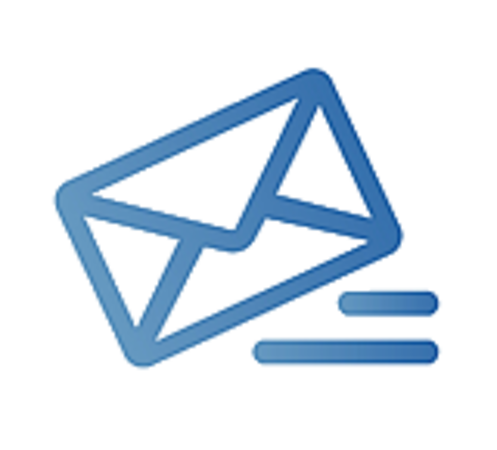 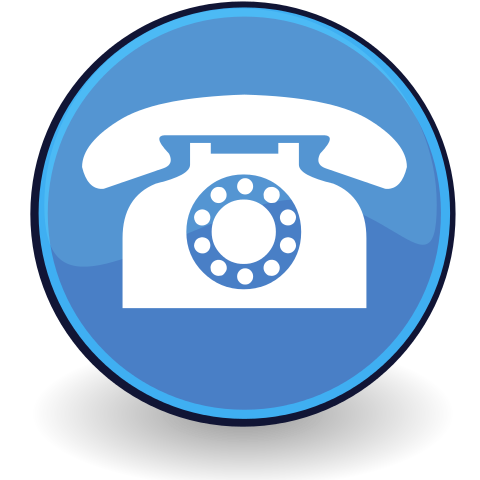 Register by mail:Send $25 check payable to Michigan Forest Association15851 Old US 27Lansing, MI 48906Please indicate your lunch option: chicken wrap,veggie pita ordeli ruben 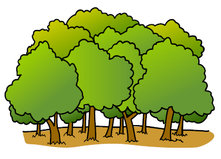 Register online:https://www.eventbrite.com/e/forest-taxes-and-you-tickets-33474041760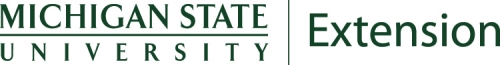 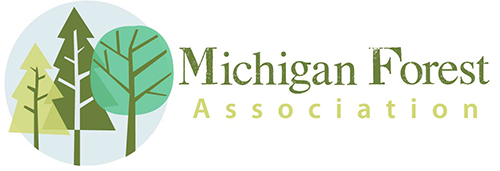 